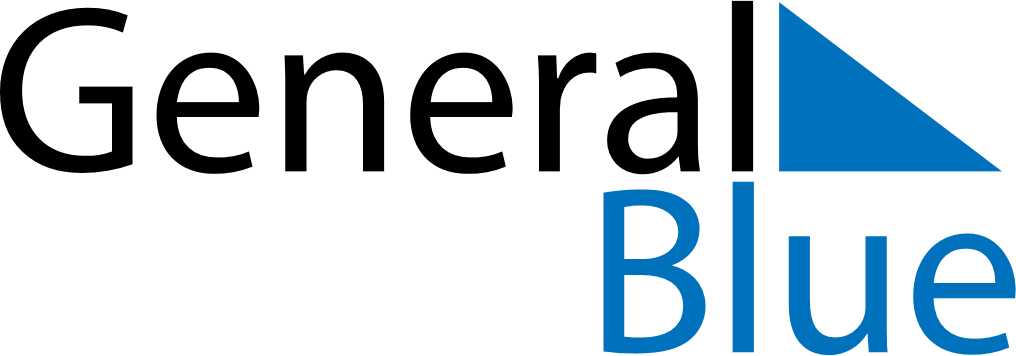 July 2189July 2189July 2189July 2189July 2189SundayMondayTuesdayWednesdayThursdayFridaySaturday12345678910111213141516171819202122232425262728293031